Gluten Free Please		(Birthdays are an exception)Preschool Snack Calendar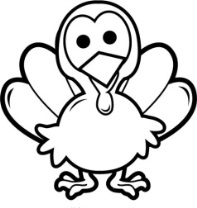 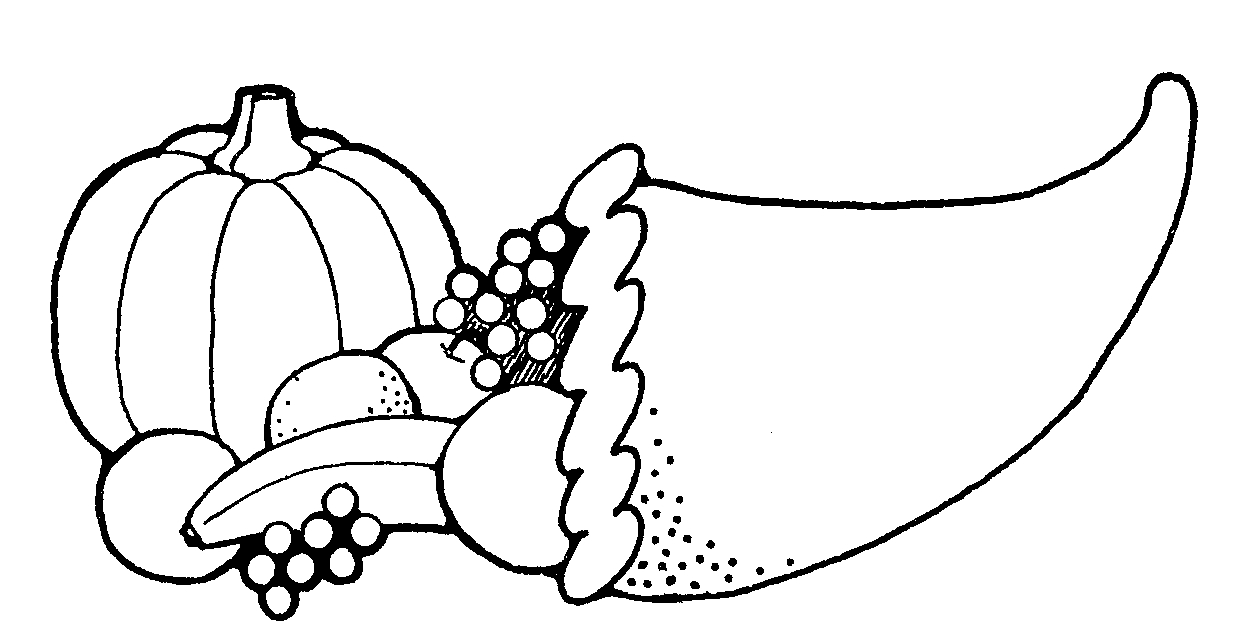 		NovemberSundayMondayTuesdayWednesdayThursdayFridaySaturday1No School23456789101112Happy Birthday Luis! 1314151617Preschool, Pre-K and Kindergarten Family Mass 11:3018192021222324252627No School28No SchoolHappy Thanksgiving!29No School30